Research interests:Weed science: Eco-physiology of weeds, weed control;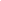 Cultivation science: sustainable agriculture, water management, tillage techniques, improving crop production systems, enhancing plant production efficiency under environmental stress conditions.EducationEngineering title project: Estimation of photosynthesis activity of rice under low nitrogen application conditionWork experience3/2010-	Lecturer/Researcherpersent	Vietnam National University of Agriculture, VietnamPrepare and present lectures in fields of cultivation science and weed scienceDesign and carry out scientific projectsGuide students’ thesis and scientific researchTransfer advanced cultivation techniques to farmersScientific ProjectsPublicationPapers in Vu Duy Hoang, Ha Thi Thanh Binh (2015). Effect of maize-Scientific soybean intercropping and hand weeding on weed control. Journal Journals of Science and Development, volume 13, No 3: 354-363 Vu Duy Hoang, Ha Thi Thanh Binh, Nguyen Trung Kien (2014). Effect of Nitrogen application on growth and development of Barnyard Grass (Echinocloa crus-galli (L.) Beauv) and Rice (Oryza sativa L.). Journal of Crop Protection Science, No 2: 9-14Vu Duy Hoang, Nguyen Tat Canh, Nguyen Van Bien, Nhu Thi Hong Linh (2013). Effect of forlia fertilizer and biochar on growth and yield of tomato grown on sandy soil in Vietnam. Journal of Science and Development 2013, volume 11, No 5: 603-613.Vu Duy Hoang, Ha Thi Thanh Binh, Vu Tien Binh.(2013). Research on photosynthesis of Barnyard Grass (Echinocloa crusGalli (L.) Beauv) and Rice (Oryza sativa L.). Journal of Science and Development, volume 11, No 1: 16-23Ha Thi Thanh Binh, Nguyen Xuan Mai, Nguyen Mai Thom, Thieu Thi Phong Thu, Vu Duy Hoang, Nguyen Thi Phuong Lan (2012). Influence of plant density and nitrogenous fertilizer on growth and yield of maize on small cave in the mountain land, Dong Van, Ha Giang. Science and Technology journal of Agriculture and rural development, volume 186: 43-48.Ha Thi Thanh Binh, Nguyen Xuan Mai, Thieu Thi Phong Thu, Vu Duy Hoang, Nguyen Mai Thom, Nguyen Thi Phuong Lan (2011).Influence of plant spacing and nitrogen fertilizer on growth and yield of Maize on sloping land in Yen Minh, Ha giang. Journal of Science and Development 2011, volume 9, number 6: 861-866 Proceeding   Annual Scientifict Conference of Faculty of Agronomy,of national 	 Vietnam National University of Agriculture conference 	 Date of organization: November 2015Place of organization: Vietnam National University ofAgricultureDuy Hoang Vu, Sabine Stuerz, Forkard Asch (2015). Growth response of root and leaf of lowland rice to diurnal temperature patterns under varying vapor pressure deficitsProceeding   International Conference on Management of land use of   systems for enhanced food security: conflicts, international   controversies and resolutions ( Tropentag ) conference   Date of organization: September 2015Place of organization: Humboldt University in Berlin,GermanyDuy Hoang Vu, Sabine Stuerz, Forkard Asch (2015). Growth response of rice to different vapor pressure deficits and diurnal temperature patterns, p. 168Additional information Scholarship for Master program at University of Hohenheim, Germany (2013-2015)9/2013-9/2015Master science of Crop ScienceUniversity of Hohenheim, GermanyMajor: Plant nutrient and physiologyMaster title project: Growth response of rice to diurnal temperature patterns under varying vapor pressure deficit9/2005-9/2009Engineering Degree of Crop ScienceHanoi University of Agriculture, Vietnam1/2016presentProject for climate smart-agriculture in Mekong delta, VietnamFunded by GIZ (Germany)Function in the project: consultant03/2011-11/2015Project for development of crop genotype in midland and mountainous areas in north, VietnamFunded by Japan (JICA) and Vietnam governmentFunction in the project: Counterpart03/2012-03/2013Research on physiological characteristic of Echinochloa crus-galliFunded by Vietnam National University of AgricultureFunction in the project: manager01/2011 –09/2013Research and building cultivation model of new fruit varieties inHai Duong province,VietnamFunded by Hai Duong province, VietnamFunction in the project: Researcher03/2010 –04/2012Research and application of innovative advance to improve the yield of upland maize in HaGiang Province, VietnamFunded by Hagiang province, VietnamFunction in the project: ResearcherLanguagesVietnamese (native), English (very	good), German knowledge)( basicComputerskillsMicrosoft office (Word, Excel, PowerPoint)Graphics software ( Sigmaplot )Statistical software (STATISTICA, SAS, IRRISTAT)ScholarshipsMinistry of Agriculture and Rural Development, Vietnam